ВНЕУРОЧНАЯ ДЕЯТЕЛЬНОСТЬ, 4б, 15.05.2020.                                                                                                                                ТЕМА: Составь слова.это не просто «крючочки», они помогают выразить разный смысл, они, «как и слова, говорят, и мы их читаем вместе со словами. А 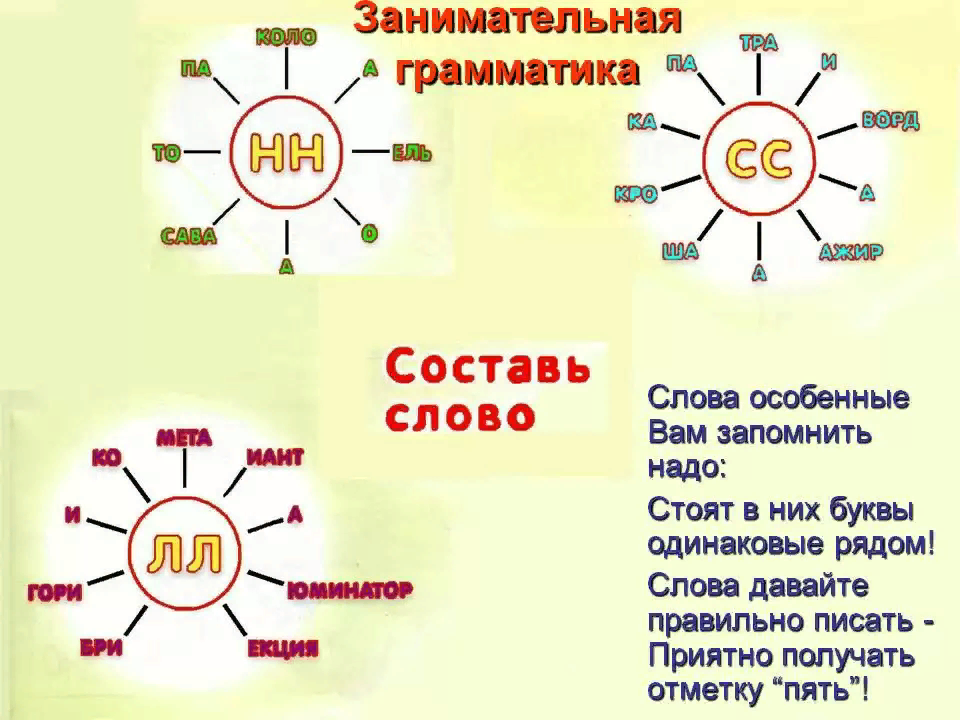 